住宅を取得して転入した方に定住促進住宅取得奨励金を交付しています　定住促進により震災からの復興と活力あるまちづくりを推進するため、九十九里町に定住する意思を持って町外から転入し、新築または中古住宅を取得した45歳未満の方に、予算の範囲内で奨励金を交付しています。　申請をお考えの方は、必要な書類を準備する前に、企画財政課企画係までご連絡をお願いします。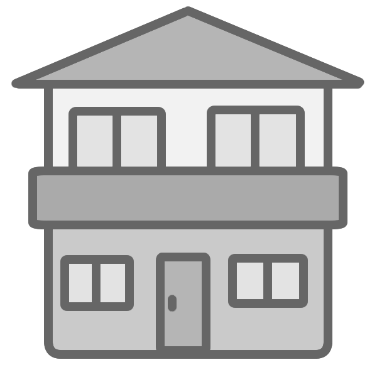 ※注意⇒申請期限は、住宅を取得した日から６０日以内です。 交付対象となる住宅次の条件をすべて満たしている住宅です。新築住宅・戸建住宅または併用住宅で居住面積が50平方メートル以上であること。 ・敷地面積が130平方メートル以上であること。 ・建築基準法に規定する確認済証および検査済証の交付を受けていること。 ・建築基準法に規定する検査済証の交付を受けてから1年以内で、人が住んだことがないこと。中古住宅・戸建住宅または併用住宅で居住面積が50平方メートル以上であること。 ・購入価格（土地代を含む。）が300万円以上であること。 ・3親等内の親族から購入したものではないこと。交付対象となる方　平成28年4月1日から令和4年12月31日までの間に定住し、住宅を取得した方で、次の条件をすべて満たしている方です。・平成28年4月1日から令和4年12月31日までの間に、交付対象住宅を取得していること。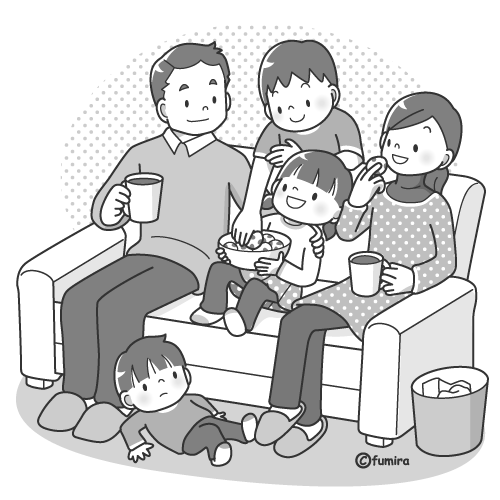 ・交付対象住宅の取得の日時点で満45歳未満の方で、世帯主であること。・転入前3年間に九十九里町に住民登録がないこと。・九十九里町に5年以上居住する意思があること。・交付申請時に交付対象住宅に定住していること。・世帯全員に町税等の滞納がないこと。・過去に本奨励金の交付を受けていないこと。奨励金の額（奨励金の交付を受けるには、毎年度申請をしていただく必要があります。）・新築住宅…50万円（1年度当たり10万円を5年度間支給します） ・中古住宅…20万円（1年度当たり4万円を5年度間支給します）※さらに、新築・中古を問わず次の加算条件があります。　　初年度の交付申請決定時に、義務教育終了前のお子さんがいる場合…1人につき10万円を加算（最大30万円・1人につき1年度当たり2万円を5年度間支給します）交付申請期限・初年度…住宅を取得した日から60日以内 ・2年度目以降…毎年度11月30日まで申請に必要な書類＜初年度＞　奨励金交付申請書（様式第1号）に以下の書類を添付し、申請してください。誓約書申請者および同居者の住民票の写し（住民票謄本）転入前3年間町外に住んでいたことがわかる申請者の住民票または戸籍の附票の写し申請者および同居者の町税等に滞納がないことを証する書類交付対象住宅の所有者となった日がわかる書類（引渡証明書または売買契約書）居住用面積が明らかになる図面および計算書敷地面積が明らかになる図面および申請地のわかる案内図建築基準法の確認済証および検査済証の写し　＜加算を受けようとする場合＞転入前3年間町外に住んでいたことがわかる加算対象者の住民票または戸籍の附票の写し＜2年度目以降＞　奨励金交付申請書（第2年度以降用）（様式第4号）に以下の書類を添付し、申請してください。申請者および同居者の住民票の写し（住民票謄本）申請者および同居者の町税等に滞納がないことを証する書類※奨励金交付申請書は町企画財政課企画係窓口でお渡ししているほか、町ホームページからもダウンロードできます。決定の取り消し　交付決定を受けた方が、奨励金を交付した日から起算して5年以内に次のいずれかに該当することとなった場合、交付の決定を取り消し、奨励金の全額を返還していただきます。転出した場合 交付対象住宅を売り渡した場合お問い合わせ先九十九里町企画財政課企画係電  話: 0475-70-3121 メール: kikaku@town.kujukuri.chiba.jp